JOGGING CLUB SAINT-ANTOINE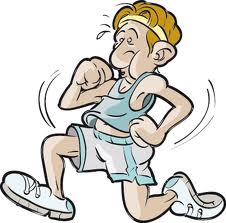 		Chers amis sportifs,Comme chaque année, nous organisons notre traditionnel souper le Samedi 17 Janvier 2015 à partir de 18h en la salle « L’vint d’Bisse » à Chercq.Au menu :Buffet froidPlateau de fromagesTarte + CaféSon coût est fixé à 20 Euros par personnes, boissons non comprises.Pour les enfants de moins de 10 ans celui-ci est gratuit.Afin de pouvoir passer au mieux les commandes, Veuillez- vous inscrire pour le :10 Janvier 2015 au plus tardLe paiement est souhaité à la réservation.Attention, le nombre de places est limité à 120 personnes.D’avance, nous vous souhaitons de merveilleuses Fêtes.   Nom………………………….. Prenom………………………….Je souhaite participer au souper du JCSA au nombre de …… personnes  (…….-10 ans)Contact Président : Henrard Jean-Marie                                Compte :BE65126203770596                                        Tél : 0485/78.00.66                                                     BIC : CPHBBE75                 Trésorière : Roose Eva                                        Tél : 0472/42.86.73                 Membre : Planque Jean-Luc                                        Tél : 0497/15.15.62        